БасняСтрекоза и Муравей( И.А.Крылов)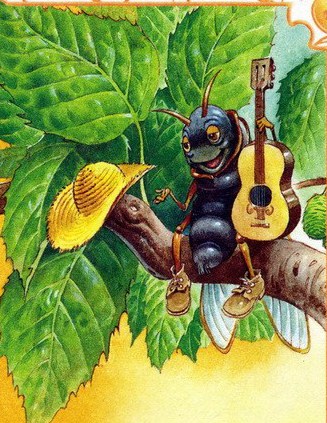 Попрыгунья СтрекозаЛето красное пропела;Оглянуться не успела,Как зима катит в глаза.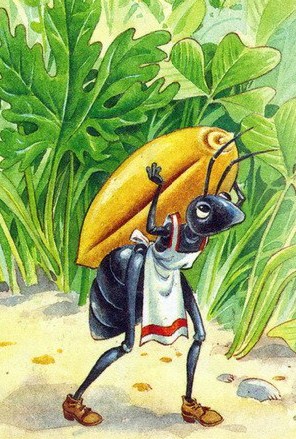 Помертвело чисто поле;Нет уж дней тех светлых боле,Как под каждым ей листкомБыл готов и стол и дом.Все прошло: с зимой холоднойНужда, голод настает;Стрекоза уж не поет:И кому же в ум пойдетНа желудок петь голодный!Злой тоской удручена,К Муравью ползет она:«Не оставь меня, кум милой!Дай ты мне собраться с силойИ до вешних только днейПрокорми и обогрей!»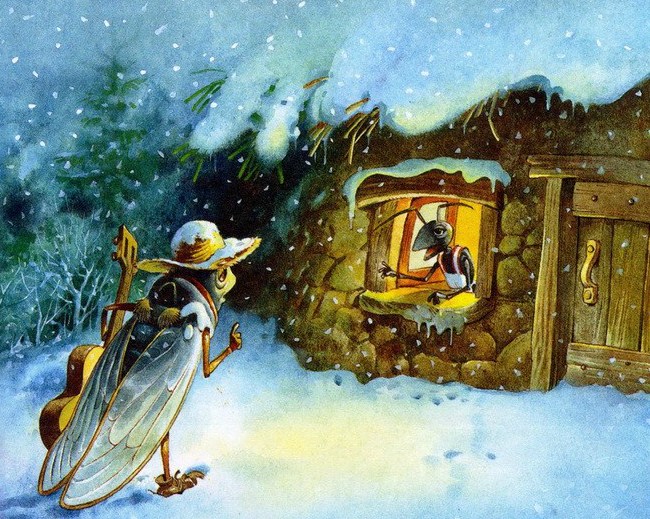 «Кумушка, мне странно это:Да работала ль ты в лето?» —Говорит ей Муравей.«До того ль, голубчик, было?В мягких муравах у насПесни, резвость всякий час,Так, что голову вскружило».«А, так ты…» — «Я без душиЛето целое все пела».«Ты все пела? это дело:Так поди же, попляши!»